                          ДОДАТОК  2до тендерної документації Інформація про необхідні технічні, якісні та кількісні характеристики предмета закупівлі — технічні вимоги до предмета закупівліТЕХНІЧНА СПЕЦИФІКАЦІЯТротуарна плитка, ДК 021:2015 код 44110000-4 Конструкційні матеріали                                 ТРОТУАРНА ПЛИТКА                  РИМСЬКИЙ КАМІНЬТип елементу                      Довжина та ширина елементів                             Кількість елементів в ряді                                                                 (см)                                                                               (шт.)А                                                           15 x 22/21                                                                        14В                                                           15 x 18/17                                                                        14С                                                            15 x 14/13                                                                        14 D                                                            15 x 10/9                                                                          14                                     ВЛАСТИВОСТІ   УПАКОВАНОЇ   ПРОДУКЦІЇВисота елементів                   Кількість продукції на піддоні                           Вага продукції на піддоні             (см)                                            (м кв)                                                                           (кг)          5                                                        11.3                                                                       1130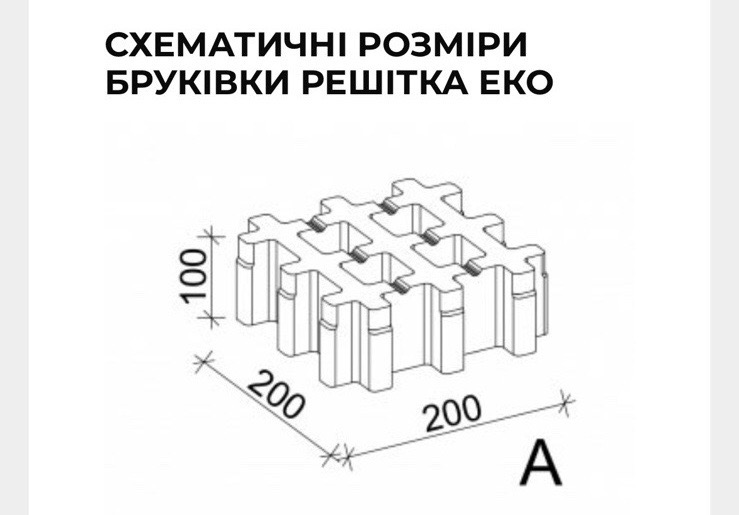                                                 ТРОТУАРНА ПЛИТКА                            РОМАНО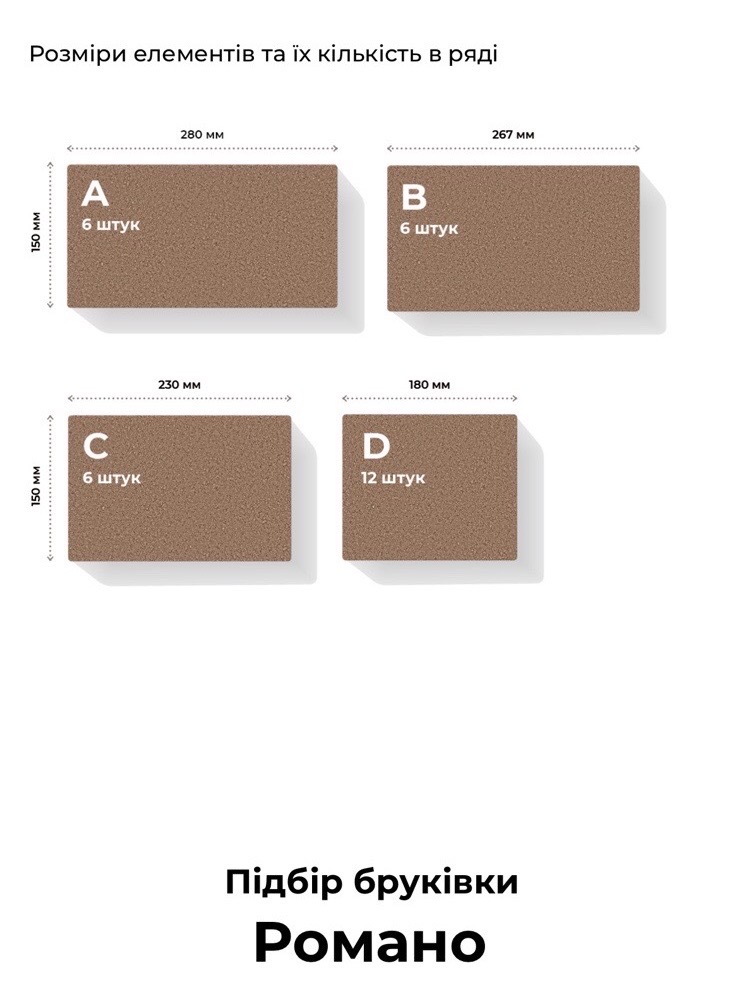 Товар повинен мати відповідне пакування, яке забезпечує цілісність товару та збереження його якості під час транспортування. Доставка товару, завантажувально-розвантажувальні роботи проводяться за рахунок постачальника.Учасник визначає ціну з урахуванням усіх своїх витрат, податків і зборів, що сплачуються або мають бути сплачені, в тому числі на транспортування до місця поставки. Особливі умови: доставка Товару та його розвантаження  здійснюється Постачальником власними силами та за власний рахунок. Місце поставки товару: 82300,Львівська обл.,            м. Борислав, вул. Шевченка, 42; у складі пропозиції необхідно надати лист-підтвердження у довільній формі, що запропонований товар новий.Учасник повинен у складі своєї  пропозиції надати наступні документи:Гарантійний лист, в довільній формі, про те, що предмет закупівлі відповідає нормам із захисту довкілля та не спричинить негативного впливу на навколишнє середовище.Гарантійний лист, в довільній формі, що гарантійний термін експлуатації товару, що є предметом закупівлі, буде не менше 12 місяців від дати поставки Замовнику.3.       Сертифікати відповідності на вид продукції, передбачених законодавством для товарів даного виду.Пропозиції, що не відповідають зазначеним вимогам відхиляються.Посада, прізвище, ініціали, підпис уповноваженої особи Учасника, завірені печаткою (в разі наявності печатки).№ з/пНайменування  товаруТехнічні характеристики товаруОд. виміруКількістьВиробник товару, сертифікат відповідностіКласифікація за класами застосування1Тротуарна плитка “Романо”Товщина 6см колор-мікс    сепіям.кв665   Термін сертифікату1 клас2Тротуарна плитка “Римський камінь”Товщина 5см  колір сірийм.кв140Термін сертифікату1 клас3Тротуарна плитка «Решітка еко»Товщина 10см колір сірийм.кв115Термін сертифікату1 клас